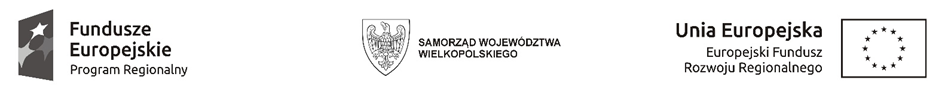 WCPiT /EA/381-72/2023	Poznań, 11.09.2023 r.Uczestnicy postępowaniaDotyczy: postępowania o zamówienie publiczne w trybie podstawowym, o którym mowa w art. 275 pkt. 1 ustawy „Prawo zamówień publicznych” pn. „Dostawa zestawu do badań ergospirometrycznych z cykloergometrem z kompletem akcesoriów pomiarowych”	Zgodnie z art. 284 ust. 1 ustawy Prawo Zamówień Publicznych z dnia 11 września 2019 r. (tekst jedn.: Dz. U. z 2021 r. poz. 1129 z późn. zm.)  Wielkopolskie Centrum Pulmonologii i Torakochirurgii SP ZOZ zmienia treść SWZ i przedłuża termin składania i otwarcia ofert do 13.09.2023 r. Godziny składania i otwarcia ofert pozostają bez zmian.Zamawiający przedłuża termin związania ofertą do 12.10.2023 r.